Балагуру смотрят в рот, Слово лóвят жадно: Хорошо, когда кто врётВесело и складно...[А.Т. Твардовский]ПРОВОЖАНЫЧастушка для сценического исполнения.Действующие лица:	Таня –  жена мобилизованного воина. Иван – Мобилизованный солдат Красной армии. Мать Ивана. Отец Ивана. 2 дочери Ивана. Председатель колхоза. Военный комиссар. 	                    От автора:Что останется в умах, Что уйдёт в отбросы –Ни начальства, ни меня Наш народ не спрóсит. ***Мирный страж родного края На восточных рубежахДни до дембеля считая, Я  себе воображал:Двинут люди и машины Мимо зубчатой стеныОтмечая сорочиныМногожертвенной войныЧтоб какой-то Михсергеич(Не служил, не воевал)Им с трибуны мавзолея Шляпой ласково махал,И протопают с отмашкойПо булыжной мостовой...А в избе нальёт рюмашку Дед мой – шóфер фронтовой.Вот он глянет на божницуВыпьет, крякнет, может быть,«Эх,  ребят  забылись лица, Что пришлось похоронить...»Он одно лишь помнит Явственно,  вполне День последний – домаПервый – на войне. 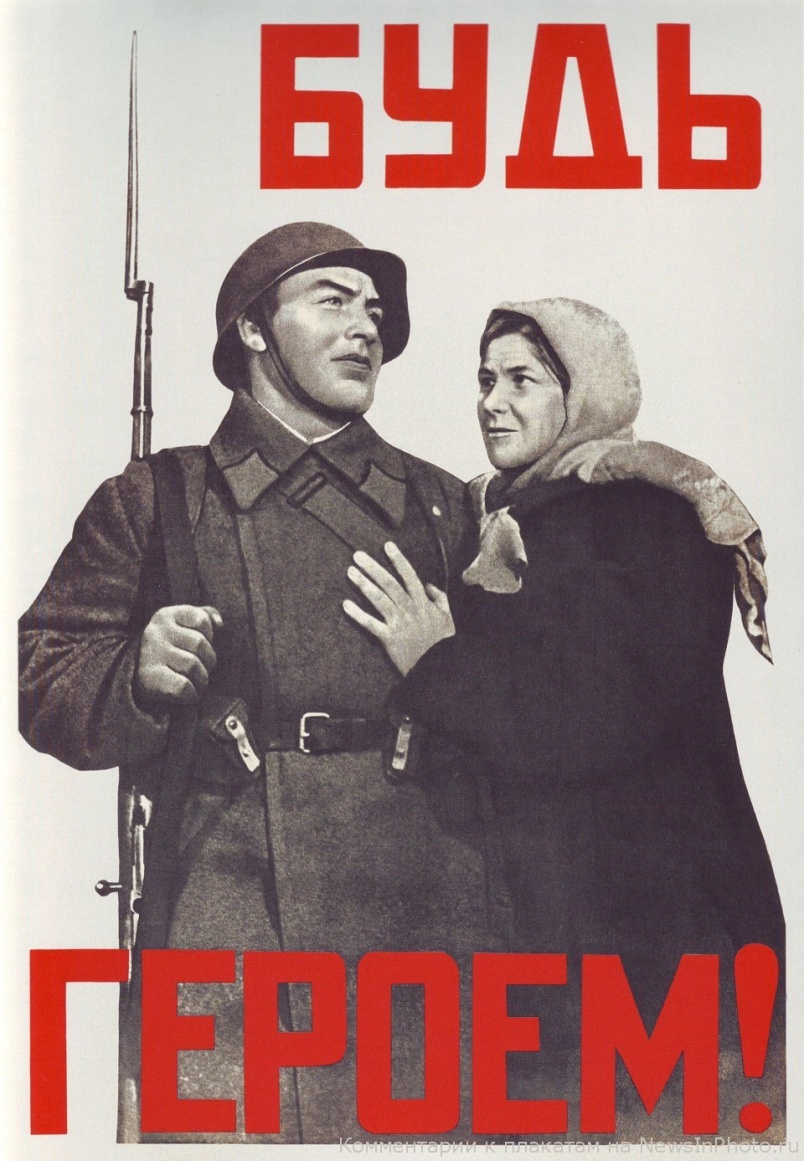 ***Таня: Ветер дует, ветер дуетИз кеноса на чердакХорошо солдат целует,Ванька не умеет так.Я тебе кисет пошила –  Дополнá махоркиПоложи его в карман Своей гимнастёрки.Фотокарточку мою Сохрани в кисетеБуду я с тобой в бою, Хоть и на портретеТы пиши мне письмецоХоть в неделю разикЯ тогда твоё лицоЗапредстáвлю сразу.Письмецо, орлом лети, А не злой вороноюДóбру весточку неси, А не похоронную!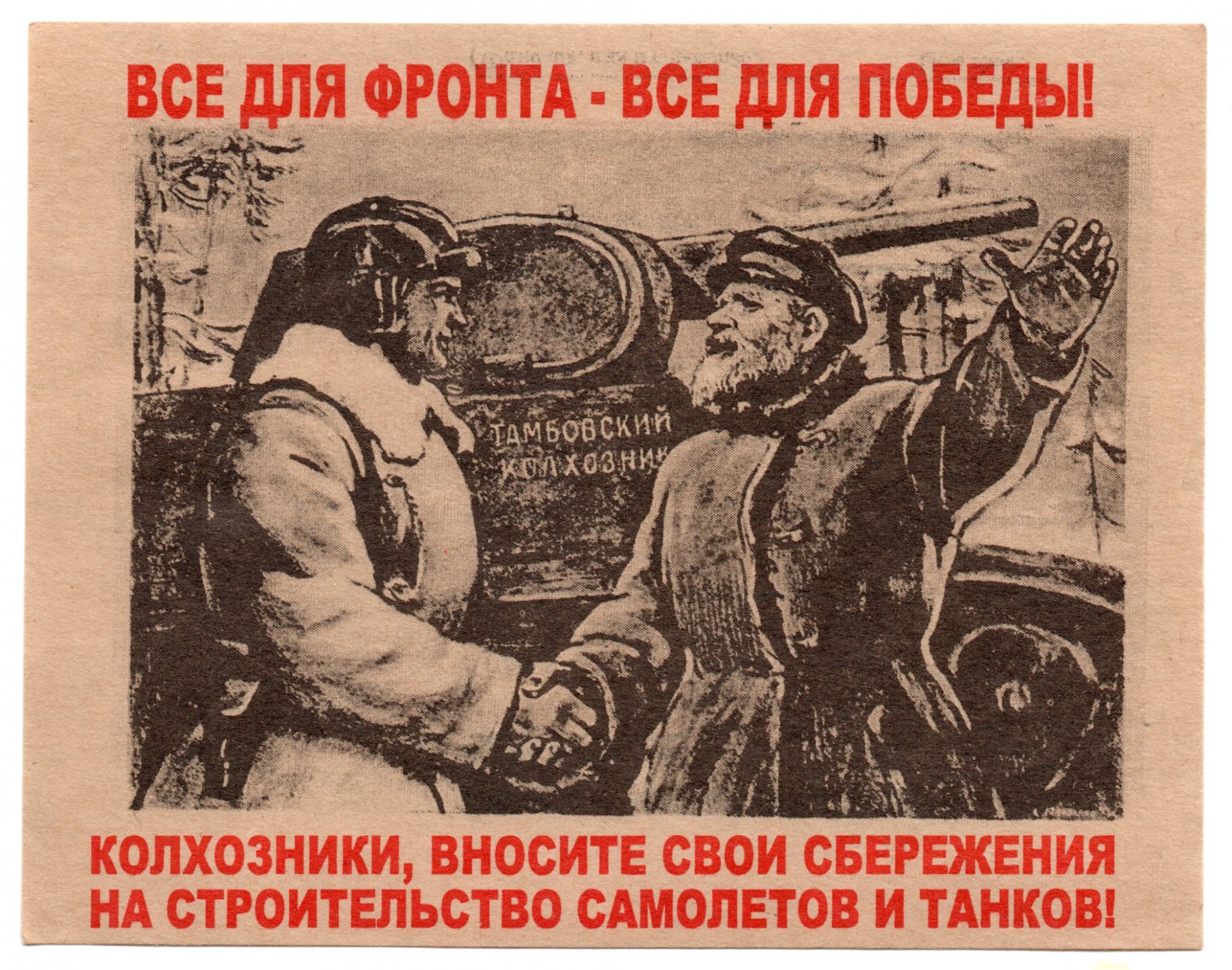 Мать:А придётся немца бить В драке рукопашнойНе забудь и угостить От своей мамаши!Чтобы рот не разевалНа Россию славнуюТы хайло ему захлопни, Как окошко ставней!Отец:Бей прикладом с дурнякá,Да по наглой рожеЧтоб запомнил: вотяка  Задирать не гоже! Гостя доброго всегда Угостить стараемся, Ну, а с кем пришла беда – Пусть не обижается. Оборóнят мужикиЛес, луга и поле,Немцу жадному кишки Выпустят на волю!Штык втыкай в него, кинжалИз булатной стали:Сколь у нас добра нажрáл – Чтобы тут оставил! 	Таня:  Ты иди, служи  спокойно От колхозного двораБудут кони напоёныИ исправны трактора!Как поедешь ты на танке По земле немецкойТо-то вспомнишь, как на Таньке Ездил деревенской!Оторвёте ГитлеруВсё его «хозяйство» –  До Берлина доходи И домой вертайся!	Мать: Чтоб хранил Господь тебяИ других таких ребят,Утром, вечером, в боюПомни веру ты свою: В доме или во двореСкажешь: «óсто , Инмарé»Есть там цéрква или нет, Сбережёт   Господь от  бед!	Отец:Как в пятнадцатом году Били мы германцаОн опять в свою дуду:Чёт-то не унялся! Извести его под корень – Политический вопрос, Чтобы, как сорняк на поле, Он по новой не возрос!Гитлер  жизнью прозябает  Бешеного волка:  Мяса, шерсти не давáет –Никакого толка.1 Дочь:Нам училка  говорила,   У него и деток нет.2 Дочь: Так за ним какая сила? Не видать ему побед...Отец: Ты, старуха, не стесняйся, Да пускай по кругу ковшСамогон у нас хорош:За победу, братцы! Нам не небе, не нальют –                                        Потому гуляем тут.Председатель колхоза:Тут, Иван, такое делоПроизводственный вопросПетухов-курей подъели, Не проспать бы сенокос.Привези часы трофейныеНам одни на весь колхоз. Фрицу или ГансуУж не пригодятся... 	Военком:В дальний путь на паровозеПрокатиться каждый радВанька был вчера – колхозникА сегодня он – солдат. Был у нас один Ванюша – Приведу его в пример.Хоть солдатом был не лучшим – Жрать готов, как пионер.Подавай ему ещё Концентрат гороховый.Пионеру хорошо, А солдатам плохо: Он в вагоне после ночьюКанонаду сделал, блин,Будто занял в одиночку Населённый пункт Берлин!Ладно, были выданы Нам противогазыА не то бы жёны всеОвдовели разом!Солдат: Дорогие земляки, Нам печалька не с руки, Коли я паду в бою, За Удмуртию свою, То Танюха помнит, Где зарыт бочонокДухведёрный с лишкомСладенькой кумышки.День погожий будет – Собирайтесь, люди.  Всех зови, родная, Наливай до края! Пейте пуще, допьянá, За себя и за меня!За столом ли сяду с вами, Или с облака смотреть, Буду жив, убит врагами – Вместе мы обманем смерть, Так ли эдак – всё одно – Будем вместе пить вино!Ну, а если не вернусь, Дочерям наказ такой: Берегите, девки, мамку, Как бы я берёг живой. 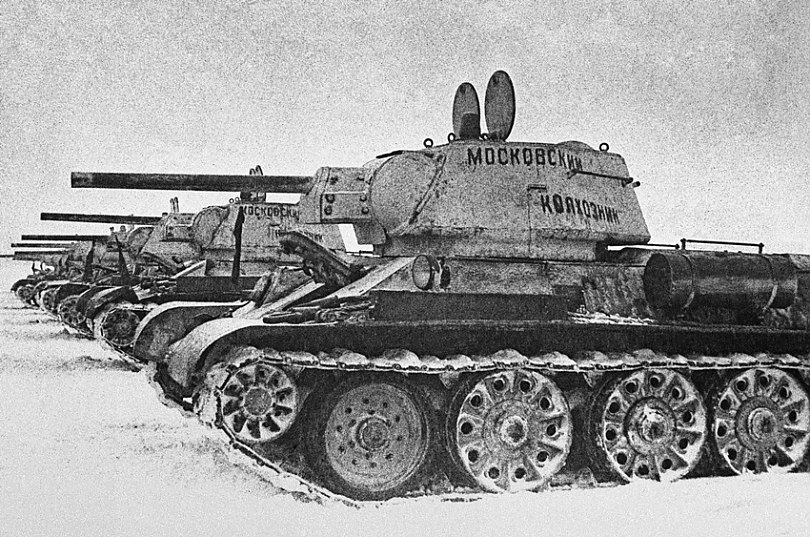 